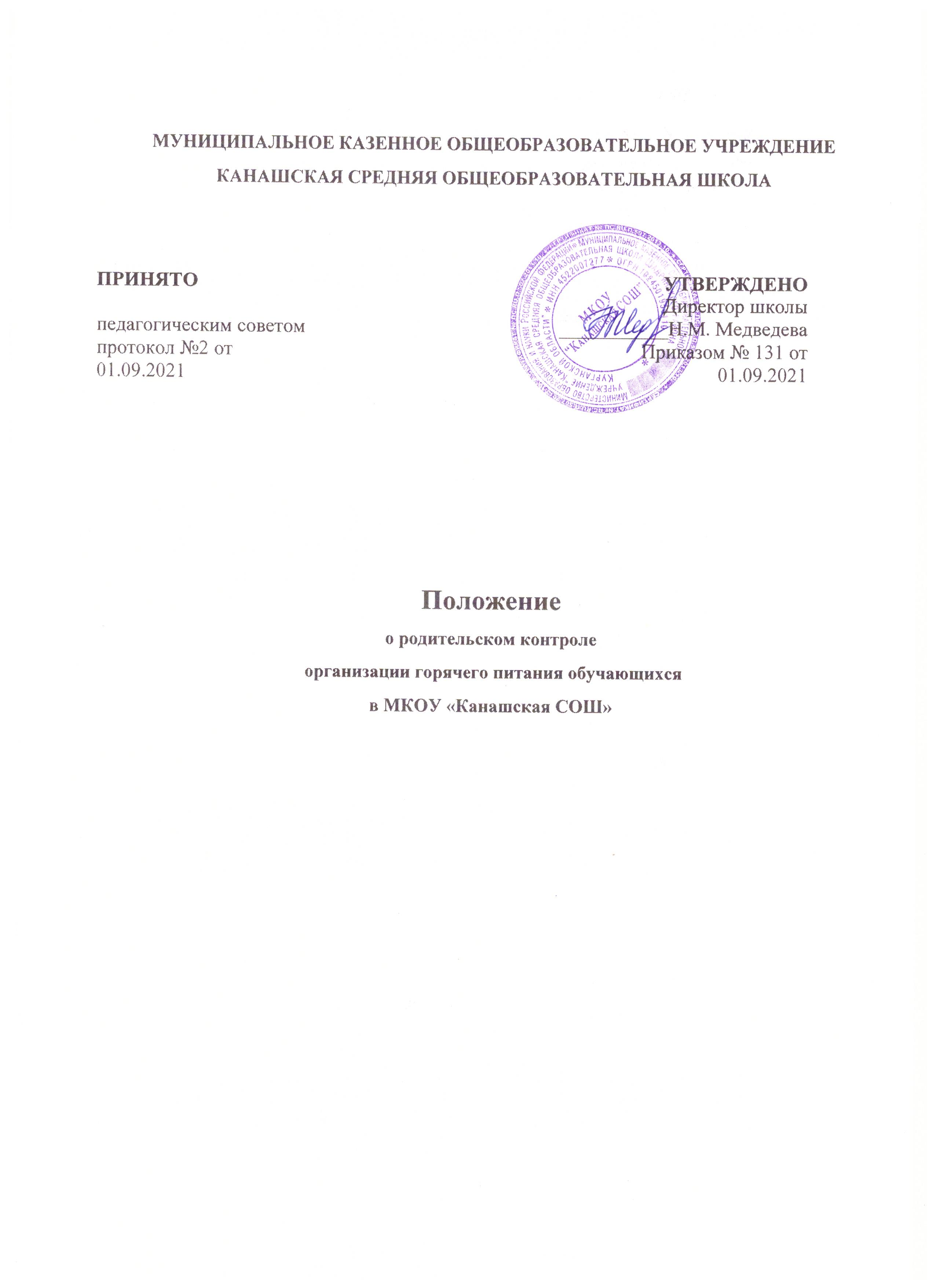 ПОЛОЖЕНИЕо родительском контроле за организацией горячего питания в МКОУ «Канашская СОШ»Общие положенияПоложение о родительском контроле организации и качества питания обучающихся разработано на основании:Федерального закона «Об образовании» от 29.12.2012г. № 273-ФЗМетодических рекомендаций МР 2.4.0180-20 Роспотребнадзора Российской Федерации «Родительский контроль за организацией горячего питания детей в общеобразовательных организациях» от 18.05.2020г.Организация родительского контроля организации и качества питания обучающихся может осуществляться в форме анкетирования родителей и детей и участии в работе общешкольной комиссии.Комиссия по контролю за организацией питания обучающихся осуществляет свою деятельность в соответствии с законами и иными нормативными актами Российской Федерации, Уставом школы.Комиссия по контролю за организацией питания обучающихся является постояннодействующим органом самоуправления для рассмотрения основных вопросов, связанных с организацией питания школьников.В состав комиссии по контролю за организацией питания обучающихся входят представители администрации, члены Родительского комитета, педагоги. Обязательным требованием является участие в ней назначенного директором ответственного за организацию горячего питания обучающихся.Деятельность членов комиссии по контролю за организацией питания обучающихся основывается на принципах добровольности участия в его работе, коллегиальности принятия решений гласности.Задачи комиссии по контролю за организацией питания обучающихсяЗадачами комиссии по контролю за организацией питания обучающихся являются:обеспечение приоритетности защиты жизни и здоровья детей;соответствие	энергетической	ценности	и	химического	состава	рационов физиологическим потребностям и энергозатратам обучающихся;обеспечение максимально разнообразного питания и наличие в ежедневном рационе пищевых продуктов со сниженным содержанием насыщенных жиров, простых сахаров, поваренной соли, пищевых продуктов, обогащенных витаминами, пищевыми волокнами и биологическими веществами;обеспечение соблюдения санитарно-эпидемиологических требований на всех этапах обращения пищевых продуктов (готовых блюд);контроль за работой школьной столовой;проверка качества и количества приготовленной для учащихся пищи согласно меню;-содействие созданию оптимальных условий и форм организации школьного питания.Функции комиссии по контролю за организацией питания учащихся3.1. Комиссия по контролю за организацией питания учащихся обеспечивает участие в следующих процедурах:общественной экспертизы питания учащихся.контроль за качеством и количеством, приготовленной согласно меню пище.изучает мнения обучающихся и их родителей (законных представителей) по организации и улучшению качества питания;участвует в разработке предложений и рекомендаций по улучшению качества питания обучающихся.права:Права и ответственность комиссии по контролю за организацией питания учащихсяДля осуществления возложенных функций комиссии предоставлены следующиеКонтролировать в школе организацию и качество питания обучающихся;Получать от повара школы информацию по организации питания, качестваприготовляемых блюд и соблюдения санитарно-гигиенических норм;Проводить проверку работы школьной столовой не в полном составе, но в присутствии не менее трёх человек на момент проверки;Изменить график проверки, если причина объективна;Вносить предложения по улучшению качества питания обучающихся.Состав и порядок работы комиссии доводится до сведения работников школьной столовой, педагогического коллектива, обучающихся и родителей.Организация деятельности комиссии по контролю за организацией питания учащихся.Комиссия формируется на основании приказа директора школы. Полномочия комиссии начинаются с момента подписания соответствующего приказа;Комиссия выбирает председателя;Комиссия составляет план-график контроля по организации качества питания школьников. Деятельность осуществляется в соответствии с планом и графиком работы комиссии;О результатах работы комиссия информирует администрацию школы и родительские комитеты;Один раз в четверть комиссия знакомит с результатами деятельности директора школы и один раз в полугодие Совет школы;По итогам учебного года комиссия готовит аналитическую справку для публичного отчёта школы;Заседание комиссии проводятся по мере необходимости, но не реже одного раза в месяц и считаются правомочными, если на них присутствует не менее 2/3 ее членов;Решение комиссии принимаются большинством голосов из числа присутствующих членов путём открытого голосования и оформляются актом.Ответственность членов КомиссииЧлены Комиссии несут персональную ответственность за невыполнение или ненадлежащее исполнение возложенных на них обязанностей;Комиссия несет ответственность за необъективную оценку по организации питания и качества предоставляемых услуг.Документация комиссиипо контролю за организацией питания учащихся.Заседания комиссии оформляются протоколом. Протоколы подписываются председателем.Тетрадь протоколов заседания комиссии хранится у директора школы.